GULBENES NOVADA  PAŠVALDĪBAS DOMES LĒMUMSGulbenēPar lauksaimniecībā izmantojamās zemes ierīkošanu mežā Gulbenes novada Daukstu pagasta nekustamajā īpašumā  “Brūveļi”Gulbenes novada pašvaldība pamatojoties uz Ministru kabineta 2013. gada 5. marta noteikumiem Nr. 118 “Kārtība, kādā lauksaimniecībā izmantojamo zemi ierīko mežā, kā arī izsniedz atļauju tās ierīkošanai”, izskatīja […]  2023.gada 16.oktobra iesniegumu (Gulbenes novada pašvaldībā reģistrēts 2023. gada 16.oktobrī reģistrēts ar Nr. GND/5.14/23/2072-V ) ar lūgumu izsniegt atļauju meža atmežošanai un lauksaimniecības zemes ierīkošanai Gulbenes novada Daukstu pagasta īpašumā “Brūveļi”, kadastra numurs 5048 002 0274,  0,64 ha platībā.Atbilstoši Ministru kabineta 2013. gada 5. marta noteikumiem Nr. 118 “Kārtība, kādā lauksaimniecībā izmantojamo zemi ierīko mežā, kā arī izsniedz atļauju tās ierīkošanai” 10.1. apakšpunktam iesniegums un tam pievienotie dokumenti nosūtīti Dabas aizsardzības pārvaldei, Valsts vides dienesta reģionālajai vides pārvaldei un Valsts meža dienestam atzinuma sniegšanai. No visām minētajām institūcijām saņemti pozitīvi atzinumi.Pēc pozitīvu atzinumu saņemšanas, 2023. gada 7.decembrī Valsts meža dienestam tika iesniegts pieprasījums (Gulbenes novada pašvaldībā reģistrēts Nr. GND/5.14/23/3602) kompensācijas apmēra aprēķināšanai. 2023. gada 13.decembrī pašvaldībā saņemta Valsts meža dienesta Ziemeļaustrumu virsmežniecības 2023. gada 13. decembra vēstule Nr. VM8.5-3/451, kurā minēts, ka precizējot platību atbilstoši Meža valsts reģistra datiem, konstatēts, ka 1.kvartāla 3.nogabalā paredzēts atmežot 0,62 ha. Ministru kabineta 2012. gada 18. decembra noteikumos Nr. 889 “Noteikumi par atmežošanas kompensācijas noteikšanas kritērijiem, aprēķināšanas un atlīdzināšanas kārtību” pielikuma 3.6. punktā noteiktā koeficienta vērtība gadījumos, kad paredzēts veikt saimnieciskās darbības mērķa maiņa plantāciju mežos, ir ,,0’’, rezultātā aprēķinātais kompensācijas apmērs, saskaņā ar iepriekš minēto 1.kvartāla 3.nogabalā 0,62 ha platībā, ir nulle.Pamatojoties uz Pašvaldību likuma 4. panta pirmās daļas 15. punktu, kas nosaka, ka, pašvaldību autonomā funkcija ir saskaņā ar pašvaldības teritorijas plānojumu noteikt zemes izmantošanu un apbūvi, 10. panta pirmās daļas 21. punktu, kas nosaka, ka dome ir tiesīga izlemt ikvienu pašvaldības kompetences jautājumu; tikai domes kompetencē ir pieņemt lēmumus citos ārējos normatīvajos aktos paredzētajos gadījumos, Ministru kabineta 2013. gada 5. marta noteikumu Nr. 118 “Kārtība, kādā lauksaimniecībā izmantojamo zemi ierīko mežā, kā arī izsniedz atļauju tās ierīkošanai” 7. punktu, kas nosaka, ka atļauju lauksaimniecības zemes ierīkošanai izsniedz (izņemot šo noteikumu 17. punktā minēto gadījumu) vietējā pašvaldība, kuras administratīvajā teritorijā atrodas meža īpašums vai tiesiskais valdījums, kurā paredzēta lauksaimniecības zemes ierīkošana, šo noteikumu 14. punktu, kas nosaka, ka darbības ierosinātājs triju darbdienu laikā pēc valstij atlīdzināmās kompensācijas samaksas iesniedz vietējā pašvaldībā informāciju par veikto maksājumu; vietējā pašvaldība saskaņā ar šo noteikumu 7. punktu nekavējoties pieņem lēmumu par atļaujas (administratīvā akta) izdošanu, šo noteikumu 15. punktu, kas nosaka, ka atļaujas derīguma termiņš ir trīs gadi; atļaujas derīguma termiņa laikā darbības ierosinātājs veic atmežošanu, Ministru kabineta 2012. gada 18. decembra noteikumu Nr. 889 “Noteikumi par atmežošanas kompensācijas noteikšanas kritērijiem, aprēķināšanas un atlīdzināšanas kārtību” 18. punktu, kas nosaka, ka kompetentā institūcija (vietējā pašvaldība) informē Valsts meža dienestu par izdoto administratīvo aktu, kas personai piešķir tiesības veikt būvniecību vai tiesības mežā ierīkot lauksaimniecībā izmantojamu zemi, un Attīstības un tautsaimniecības komitejas ieteikumu, atklāti balsojot: “Par” -  , “Pret” – , “Atturas” – , Gulbenes novada  pašvaldības dome NOLEMJ:ATĻAUT lauksaimniecībā izmantojamās zemes ierīkošanu Gulbenes novada Daukstu pagasta nekustamā īpašumā “Brūveļi”,  kadastra numurs 5048 002 0195, sastāvā ietilpstošās zemes vienības, kadastra apzīmējums 5048 002 0274,1.kvartāla 3.nogabalā ar kopējo platību 0,62 ha.Lēmumu nosūtīt:2.1.	uz Valsts meža dienesta Ziemeļaustrumu virsmežniecības elektronisko adresi; 2.2.	[…]Gulbenes novada  pašvaldības domes priekšsēdētājs					A. Caunītis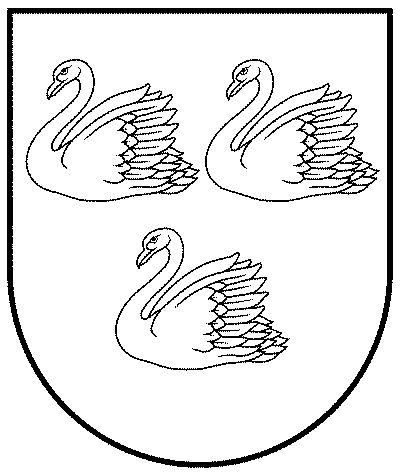 GULBENES NOVADA PAŠVALDĪBAReģ.Nr.90009116327Ābeļu iela 2, Gulbene, Gulbenes nov., LV-4401Tālrunis 64497710, mob.26595362, e-pasts: dome@gulbene.lv, www.gulbene.lv2024. gada     25. janvārī                                 Nr. GND/2024/                                 (protokols Nr.  ;   .p.)